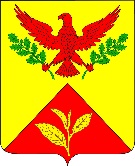 ПОСТАНОВЛЕНИЕАДМИНИСТРАЦИИ ШАУМЯНСКОГО СЕЛЬСКОГО ПОСЕЛЕНИЯТУАПСИНСКОГО РАЙОНА07.10.2019                                                                                                 № 130/1с.Шаумян Об утверждении Программы профилактики нарушений обязательных требований законодательства юридическими лицами и индивидуальными предпринимателями, в сфере муниципального контроля, осуществляемого органом муниципального контроля – администрацией Шаумянского сельского поселения Туапсинского района, на 2019 год В соответствии с частью 1 статьи 8.2 Федерального закона от 26 декабря 2008 года № 294-ФЗ «О защите прав юридических лиц и индивидуальных предпринимателей при осуществлении государственного контроля (надзора) и муниципального контроля» (в редакции Федерального закона от 3 июля 2016 года № 277-ФЗ), решением Совета Шаумянского сельского поселения Туапсинского района от 07 ноября 2017 года № 138 «О Порядке ведения перечня видов  муниципального контроля и органов местного самоуправления, уполномоченных на их осуществление, на территории Шаумянского сельского поселения Туапсинского района», п о с т а н о в л я ю:1. Утвердить Программу профилактики нарушений обязательных требований законодательства юридическими лицами и индивидуальными предпринимателями, в сфере муниципального контроля, осуществляемого органом муниципального контроля – администрацией Шаумянского сельского поселения  Туапсинского района, на 2019 год (прилагается).2. Должностным лицам администрации Шаумянского сельского поселения Туапсинского района, уполномоченным на осуществление муниципального контроля в соответствующих сферах деятельности, обеспечить в пределах своей компетенции выполнение Программы профилактики нарушений, утвержденной пунктом 1 настоящего постановления.3. Настоящее постановление опубликовать на официальном сайте администрации Шаумянского сельского поселения Туапсинского района в информационно-телекоммуникационной сети «Интернет».4. Контроль за исполнением настоящего постановления оставляю за собой.5. Настоящее постановление вступает в силу со дня подписания и распространяется на правоотношения, возникшие с 1 января 2019 года.Глава Шаумянского сельского поселения  Туапсинского района                                                                           А.А. КочканянЛИСТ СОГЛАСОВАНИЯпроекта постановления администрации Шаумянского сельского поселенияТуапсинского района                                                  от  07.10.2019    № 130/1 «Об утверждении Программы профилактики нарушений обязательных требований законодательства юридическими лицами и индивидуальными предпринимателями, в сфере муниципального контроля, осуществляемого органом муниципального контроля – администрацией Шаумянскогосельского поселения Туапсинского района, на 2019 год» проект подготовлен и внесен:ведущий специалист по общим вопросамадминистрации Шаумянского сельского поселенияТуапсинского района                                                                       А.А. Варельджянпроект согласован:ведущий специалист по территориальному планированию землеустройству администрацииШаумянского сельского поселенияТуапсинского района                                                                               З.П. Петрова                                                           ПРИЛОЖЕНИЕ                                                          УТВЕРЖДЕНА                                                       постановлением администрации                                                       Шаумянского сельского поселения                                                                                 Туапсинского района                                                          от 07.10.2019 № 130/1ПРОГРАММАпрофилактики нарушений обязательных требований законодательства юридическими лицами и индивидуальными предпринимателями, в сфере муниципального контроля, осуществляемого органом муниципального контроля – администрацией Шаумянского сельского поселения Туапсинского района, на 2019 годРаздел 1. Общие положения1.1. Настоящая программа профилактики нарушений юридическими лицами и индивидуальными предпринимателями обязательных требований (далее - программа) разработана в соответствии с Федеральным законом от 26 декабря 2008 года № 294-ФЗ «О защите прав юридических лиц и индивидуальных предпринимателей при осуществлении государственного контроля (надзора) и муниципального контроля» в целях организации проведения органом муниципального контроля - администрацией Шаумянского сельского поселения Туапсинского района профилактики нарушений требований, установленных муниципальными правовыми актами, а также требований, установленных федеральными законами и иными нормативными правовыми актами Российской Федерации, законами Краснодарского края, в случаях, если соответствующие виды контроля относятся к вопросам местного значения поселения (далее - обязательные требования), в целях предупреждения возможного нарушения подконтрольными субъектами обязательных требований и снижения рисков причинения ущерба охраняемым законом ценностям.1.2. Задачами программы являются:1.2.1. Укрепление системы профилактики нарушений обязательных требований путём активизации профилактической деятельности.1.2.2. Выявление причин, факторов и условий, способствующих нарушениям обязательных требований.1.2.3. Повышение правосознания и правовой культуры руководителей юридических лиц и индивидуальных предпринимателей.1.3. Срок реализации программы - 2019 год.Раздел I I. Виды муниципального контроля, осуществляемого администрацией  Шаумянского сельского поселения  Туапсинского районаРаздел III. Мероприятия по профилактике нарушений обязательных требований законодательства юридическими лицами и индивидуальными предпринимателями, в сфере муниципального контроля, осуществляемого органом муниципального контроля – администрацией Шаумянского сельского поселения Туапсинского района, на 2019 годВедущий специалист по общим вопросамадминистрацииШаумянского сельского поселения  Туапсинского района                                                                        А.А.Варельджян№п/пНаименованиевида муниципального контроляНаименование органа (должностного лица), уполномоченного на осуществление муниципального контроля в соответствующей сфере деятельности1 Муниципальный контроль за сохранностью автомобильных дорог местного значения в границах населенных пунктов Шаумянского сельского поселения Туапсинского районаадминистрация  Шаумянского сельского поселения2Муниципальный контроль в области торговой деятельности на территории  Шаумянского сельского поселения  Туапсинского районаадминистрация  Шаумянского сельского поселения3Внутренний муниципальный финансовый контроль в сфере бюджетных правоотношенийадминистрация  Шаумянского сельского поселения4Муниципальный контроль в области благоустройства территории  Шаумянского сельского поселения Туапсинского районаадминистрация  Шаумянского сельского поселения№ п/пНаименованиемероприятияСрок реализации мероприятияОтветственный исполнитель12341.Размещение на официальном сайте администрации в сети «Интернет» для каждого вида муниципального контроля перечней нормативных правовых актов или их отдельных частей, содержащих обязательные требования, оценка соблюдения которых является предметом муниципального контроля, а также текстов, соответствующих нормативных правовых актов3 кварталспециалисты администрации Шаумянского сельского поселения, уполномоченныена осуществление муниципального контроля в соответствующей сфере деятельности2.Осуществление информирования юридических лиц, индивидуальных предпринимателей по вопросам соблюдения обязательных требований.В случае изменения обязательных требований – подготовка и распространение комментариев о содержании новых нормативных правовых актов, устанавливающих обязательные требования, внесенных изменениях в действующие акты, сроках и порядке вступления их в действие, а также рекомендаций о проведении необходимых организационных, технических мероприятий, направленных на внедрение и обеспечение соблюдения обязательных требованийВ течение года (по мере необходимости)специалисты администрации Шаумянского сельского поселения, уполномоченныена осуществление муниципального контроля3.Обеспечение регулярного (не реже одного раза в год) обобщения практики осуществления в соответствующей сфере деятельности муниципального контроля и размещение на официальном сайте администрации Шаумянского поселения в сети «Интернет» соответствующих обобщений, в том числе с указанием наиболее часто встречающихся случаев нарушений обязательных требований с рекомендациями в отношении мер, которые должны приниматься юридическими лицами, индивидуальными предпринимателями в целях недопущения таких нарушенийIV кварталспециалисты администрации Шаумянского сельского поселения, уполномоченныена осуществление муниципального контроля4.Выдача предостережений о недопустимости нарушения обязательных требований в соответствии с частями 5 - 7 статьи 8.2 Федерального закона от 26 декабря 2008 года № 294-ФЗ «О защите прав юридических лиц и индивидуальных предпринимателей при осуществлении государственного контроля (надзора) и муниципального контроля» (если иной порядок не установлен федеральным законом)В течение года (по мере необходимости)специалисты администрации Шаумянского сельского поселения, уполномоченныена осуществление муниципального контроля